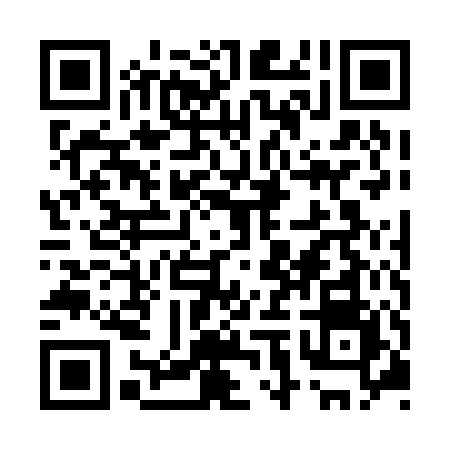 Ramadan times for Hamptons, Alberta, CanadaMon 11 Mar 2024 - Wed 10 Apr 2024High Latitude Method: Angle Based RulePrayer Calculation Method: Islamic Society of North AmericaAsar Calculation Method: HanafiPrayer times provided by https://www.salahtimes.comDateDayFajrSuhurSunriseDhuhrAsrIftarMaghribIsha11Mon6:276:277:581:465:417:367:369:0712Tue6:256:257:561:465:427:387:389:0913Wed6:226:227:541:465:437:397:399:1114Thu6:206:207:511:465:457:417:419:1215Fri6:186:187:491:455:467:437:439:1416Sat6:156:157:471:455:487:447:449:1617Sun6:136:137:451:455:497:467:469:1818Mon6:116:117:421:445:507:487:489:2019Tue6:086:087:401:445:527:497:499:2120Wed6:066:067:381:445:537:517:519:2321Thu6:036:037:361:445:547:537:539:2522Fri6:016:017:331:435:567:547:549:2723Sat5:585:587:311:435:577:567:569:2924Sun5:565:567:291:435:587:587:589:3125Mon5:535:537:261:425:597:597:599:3326Tue5:515:517:241:426:018:018:019:3527Wed5:485:487:221:426:028:038:039:3728Thu5:465:467:201:416:038:048:049:3929Fri5:435:437:171:416:048:068:069:4130Sat5:405:407:151:416:068:088:089:4331Sun5:385:387:131:416:078:098:099:451Mon5:355:357:111:406:088:118:119:472Tue5:335:337:081:406:098:128:129:493Wed5:305:307:061:406:108:148:149:514Thu5:275:277:041:396:128:168:169:535Fri5:255:257:021:396:138:178:179:556Sat5:225:227:001:396:148:198:199:577Sun5:195:196:571:396:158:218:219:598Mon5:175:176:551:386:168:228:2210:019Tue5:145:146:531:386:178:248:2410:0310Wed5:115:116:511:386:198:268:2610:06